Revised 08/06/2018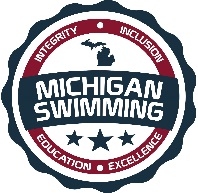 Integrity, Inclusion, Education, Excellence2019 OLY Swimming Michigan OpenShort Course YardsHosted By: OLY SwimmingFebruary 8-10, 2019Sanction - This meet is sanctioned by Michigan Swimming, Inc. (MS), as a timed final/prelim-final meet on behalf of USA Swimming (USA-S), Sanction Number MI1819072. In granting this sanction it is understood and agreed that USA Swimming shall be free from any liabilities or claims for damages arising by reason of injuries to anyone during the conduct of the event.  MS rules, safety, and warm up procedures will govern the meet as is fully set forth in these meet rules.Location - Oakland University Aquatic Center.  Oakland University is located in Rochester Hills, MI at 2200 N. Squirrel Road, Rochester, MI 48309.  The pool is located in the Athletic and Recreation Complex.  Oakland University is directly accessible from I-75 at University Drive (East) exit #79.  For map directions, please see the Oakland University website (www.oakland.edu/map).Times – Friday, February 8, 2019 		Warm up 4:30 p.m. 	Meet Start: 5:30 p.m. Saturday, February 9, 2019		Warm up 7:30 a.m.	Meet Start: 8:30 a.m.Open PrelimsSaturday, February 9, 2019		Warm up 12:30 p.m.	Meet Start:  1:30 p.m.12&UnderSaturday, February 9, 2019		Warm up 5:30 p.m.	Meet Start:  6:30 p.m.Open FinalsSunday, February 10, 2019		Warm up 7:30 a.m.	Meet Start:  8:30 a.m.Open PrelimsSunday, February 10, 2019		Warm up 12:30 p.m.	Meet Start:  1:30 p.m.12&UnderSunday, February 10, 2019		Warm up 5:30 p.m.	Meet Start:  6:30 p.m.Open FinalsMotels – Use your favorite Hotel booking website.Facilities - The Oakland Aquatic Center, located in the Student Athletic/Recreation Center, is a 12-lane, 25-yard pool.  Depth at start is 14 feet deep and 4 feet at the turn.  Permanent starting blocks and non-turbulent lane markers will be used.  Colorado timing and scoreboard will be used with 12-lane display.  There is ample balcony seating for 1,000 spectators.  Lockers are available (provide your own lock).  Public phones will be available.  The competition course has not been certified in accordance with 104.2.2C (4).Eligibility - 2019 OLY Swimming Michigan Open is for those swimmers who meet the minimum time standards published in this meet document.  “NT” times will NOT be accepted.  All swimmers must be currently registered with the United States of America Swimming (USA-S).  A swimmer’s age on February 8, 2019 will determine his/her eligibility for a particular age group.Deck Registration - Unregistered swimmers must register on deck at this meet by turning in the athlete registration form and payment to the Meet Referee.  The cost of registering on deck is double the normal fee ($156.00 per swimmer for 2018-19 registration).Meet Format – Timed finals and Prelim/Finals FormatOpen Events – All individual events will be offered except for the 1000 Free.  The 1650 Free is a timed final event and will be swum fastest to slowest and alternating gender.  All other events will be prelim/finals.  The Open 500 Free and 400 IM will be swum fastest to slowest top 3 circle seeded heats alternating gender then remaining heats fastest to slowest alternating gender.  Eight (8) swimmers will qualify for a championship, consolation, and bonus heat in each event in the finals session.  There are NO relays.  Meet management reserves the right to limit heats of the 1650 Free, 500 Free and the 400 IM due to a timeline constraint, if presented.  Refunds will be issued to affected swimmers if heats need to be limited.  There will be at least four (4) total heats of the 1650 Free on Friday evening.10 & Under and 11&12 Events – All individual events are offered including the 200 stroke events and the 400 IM for 11&12-year-old swimmers.  All events are time finals.  Meet management reserves the right to limit heats of the 500 Free and the 400 IM due to timeline constraints if presented.  Refunds will be issued to affected swimmers if heats are limited.Entry Limits - Entries will be accepted on a first come first serve basis by date of email for electronic entries and date of receipt by the Administrative Official for hard copy entries until the Michigan Swimming Four (4) hour per session maximum time limit is met. As set forth in entry procedures below, (A) a hard copy of your club’s entry summary sheet, (B) a hard copy of your club’s signed release/waiver agreement (C) your club’s certification of entered athletes and (D) your club’s entry and entry fees must be received by the Entry Chair in a timely fashion prior to the start of the meet, or your swimmers will not be allowed to swim in the meet.  Entries received after the four (4) hour per session time limit has been met will be returned even if received before the entry deadline.Swimmers Without A Coach - Any swimmer entered in the meet, unaccompanied by a USA-S member coach, must be certified by a USA-S member coach as being proficient in performing a racing start or must start each race from within the water.  It is the responsibility of the swimmer or the swimmer’s legal guardian to ensure compliance with this requirement.Individual Entry Limits - Swimmers 12 years old and under may enter a maximum of four (4) individual events and no more than three individual events per day if swimming an Open event in the morning session.  Swimmers who enter Open events only during the Saturday and Sunday morning sessions may enter up to three individual events per session.Electronic Entries – $7.50 per each prelim/final individual event and $5.00 for each timed final event. Please include a $1.00 Michigan Swimming surcharge for each swimmer entered.  Make checks payable to: OLY Swimming. Paper Entries - MS rules regarding non-electronic entries apply.  $8.50 for each prelim/final individual event and $6.00 for each timed final individual event.  There is a $1.00 additional charge per individual event paid if the entry is not submitted in Hy-Tek format.  The Michigan Swimming $1.00 general surcharge for each swimmer also applies to paper entries.  Paper entries may be submitted to the Administrative Official on a spreadsheet of your choice however the paper entry must be logically formatted and must contain all pertinent information to allow the Administrative Official to easily enter the swimmer(s) in the correct events with correct seed times.Entry Procedures - Entries may be submitted to the Administrative Official as of January 11, 2019 at 7:00 a.m. The Administrative Official must receive all entries no later than January 25, 2019. Entries must include correct swimmer name (as registered with USA/MS Swimming), age and USA number. You can import the order of events and event numbers from the Michigan Swimming website (http://www.miswim.org/).  All individual entries should be submitted via electronic mail to the Administrative Official at olymeetentry@gmail.com.   All entries will be processed in order by email date code or mail date code.  Any entries submitted will be considered provisional until such time as the Administrative Official has received a hard copy of: (a) your club's entries (Team Manager Meet Entries Report), (b) a hard copy of your club's signed release/waiver agreement (c) your clubs signed certification of entered athletes and (d) your club's entry fees.   This must be received in a timely fashion prior to the start of the meet or your swimmers will not be allowed to swim in the meet. The complete 2019 OLY Michigan Open entry packet with entry forms is available on the Michigan Swimming Website at http://www.miswim.org/Refunds - Once a team or individual entry has been received and processed by the Administrative Official there are no refunds in full or in part unless the “over qualification exception” applies (see MS Rules).Entries - Your club's Entry, Entry Summary Sheet, Release/Waiver, Certification of Entered Athletes and Check should be sent via U.S. mail or nationally recognized overnight courier to:OLY Entry Chair1550 Houghton TrailOrtonville, MI 48462Phone:  248-613-7278Email:  olymeetentry@gmail.comCheck In - Check in will be required. If required, it will be available 30 minutes prior to warmup. If mandatory check in is used, it will be required by the time set forth in this meet announcement.  Failure to check in, if required, it will cause the swimmer to be scratched from all events in that session. Check in will close 15 minutes after the start of warm up for each session. Check in sheets will be posted at the bottom of the stairs within the hallway that leads to the pool deck.Scratch Rules - Prior to check in close a swimmer may scratch events at the Clerk of Course.  After check in closes, you must see the Meet Referee to scratch an event.  For Open Event finals, swimmers may scratch or declare intent to scratch at the Clerk of Course in the 30-minute interval after preliminary results are announced by the Meet Announcer.  If a swimmer did not scratch the Finals session and is a NO-SHOW, the swimmer will be scratched from the remainder of the meet.  If a swimmer fails to to compete in his/her last scheduled event without properly scratched that event he/she will be fined $50.00 payable immediately to Michigan Swimming.Marshaling – This is a self-marshalled meet.Seeding - Seeding will be done after check in closes.  Swimmers who fail to check in for an event will be scratched from that event.  All Friday events will be seeded fastest to slowest with alternating genders.  All events for Saturday and Sunday (except the Open 500 Free and the Open 400 IM for Saturday’s and Sunday’s preliminary session only) will be seeded slowest to fastest.  The Open 500 Free and the Open 400 IM will be swum fastest to slowest alternating genders (female/male) in the preliminaries only.  The fastest two (2) heats will be circle seeded.  In the event that we must limit the number of swims because of time restrictions, we will refund the entry fee of the affected swimmers.Deck Entries/Time Trials - Deck entries will be allowed at the discretion of the Meet Referee and Meet Director. Time trials MAY BE allowed for swimmers depending on the timeline of the meet and at the discretion/decision of the Meet Referee and Meet Director.  Time trials do not count against individual entry limits for those athletes only entered in timed finals eventsDeck entry and time trial swimmers are subject to the Michigan Swimming $1.00 general surcharge if they are not already entered in the meet.  For deck entries, registration status must be proven by providing a current USA Swimming membership card or a current print out of an athlete roster from the Club Portal, the Club Portal is located on the USA Swimming website. The athlete may also enter by showing their membership from USA Swimming’s DECK PASS on a smart phone.  Name, athlete ID and club affiliation should then be added to your database just as it appears on the card or list or the swimmer may compete unattached (UN) if they request to do so.Meet Programs/Admissions - Individual session heat sheets will be available for $2.00 once the session has been seeded. The doors to the spectator area will be opened at 3:30 p.m. for Friday’s session and at 8:00 a.m. for Saturday and Sunday sessions.  Admissions are $5.00 per day.Scoring - There will be no team or individual scores kept.Awards – There will be no awards given at this meet.Results - Complete Official meet results will be posted on the Michigan Swimming Website at http://www.miswim.org/ .  Unofficial results will also be available on flash drive (HY- Team Manager result file) upon request. Teams must provide their own flash drive.Concessions - Food and beverages will be available in O’rena on the Third Floor of the Building.  Customers can follow the signs that lead to the concession area. No food or beverage will be allowed on the deck of the pool, in the locker rooms or in the spectator areas. A hospitality area will be available for coaches and officials.Lost and Found - Articles may be turned in/picked up at Clerk of Course. Articles not picked up by the end of the meet will be retained by the Meet Director or a representative for at least 14 days (any longer period shall be in the sole discretion of the Meet Director).Swimming Safety - Michigan Swimming warm up rules will be followed. To protect all swimmers during warm-ups, swimmers are required to enter the pool feet first at all times except when sprint lanes have been designated. No jumping or diving. The same rules will apply with respect to the warm-down pool and diving well. Penalties for violating these rules will be in the sole discretion of the Meet Referee which may include ejection from the meet.Deck Personnel/Locker Rooms/Credentialing - Only registered and current coaches, athletes, officials and meet personnel are allowed on the deck or in locker rooms. Access to the pool deck may only be granted to any other individual in the event of emergency through approval by the Meet Director or the Meet Referee.  The General Chair of MS, Program Operations Vice-Chair of MS, Officials Chairs of MS, and the Michigan Swimming Office staff are authorized deck personnel at all MS meets.  Personal assistants/helpers of athletes with a disability shall be permitted when requested by an athlete with a disability or a coach of an athlete with a disability.Lists of registered coaches, certified officials and meet personnel will be placed outside the door to the pool deck.  Meet personnel will check the list of approved individuals and issue a credential to be displayed at all times during the meet.  This credential will include the host team name as well as the function of the individual being granted access to the pool deck (Coach, Official, Timer, or Meet Personnel).  In order to obtain a credential, Coaches and Officials must be current in all certifications through the final date of the meet. Meet personnel must return the credential at the conclusion of working each day and be reissued a credential daily.All access points to the pool deck and locker rooms will either be secured or staffed by a meet worker checking credentials throughout the duration of the meet.Swimmers with Disabilities - All swimmers are encouraged to participate. If any of your swimmers have special needs or requests please indicate them on the entry form and with the Clerk of Course and/or the Meet Referee during warm ups.General Info - Any errors or omissions in the program will be documented and signed by the Meet Referee and available for review at the Clerk of Course for Coaches review.  Information will also be covered at the Coaches’ Meeting.First Aid - Supplies will be kept in Clerk of Course.Facility Items –(A)	No smoking is allowed in the building or on the grounds of Oakland University.(B)	Pursuant to applicable Michigan law, no glass will be allowed on the deck of the pool or in the locker rooms.(C)	No bare feet allowed outside of the pool area. Swimmers need to have shoes to go into the hallway to awards or concessions.(D)   	 An Emergency Action Plan has been submitted by the Host Club to the Safety Chair and the Program Operations Chair of Michigan Swimming prior to sanction of this meet and is available for review and inspection at the Clerk of Course.	(E)	To comply with USA Swimming privacy and security policy, the use of audio or visual recording devices, including a cell phone, is not permitted in changing areas, rest rooms or locker rooms.(F)	Deck changing, in whole or in part, into or out of a swimsuit when wearing just one 		suit in an area other than a permanent or temporary locker room, bathroom, 		changing room or other space designated for changing purposes is prohibited.(G)	Operation of a drone, or any other flying apparatus, is prohibited over the venue 	(pools, athlete/coach areas, spectator areas and open ceiling locker rooms) any 	time athletes, coaches, officials and/or spectators are present..2019 OLY MICHIGAN OPENFebruary 8-10, 2019Sanction Number:  MI1819072Friday EveningALL EVENTS FRIDAY EVENING ARE TIMED FINALSWarm Up at 4:30 p.m.   Meet Starts at 5:30 p.m.Check in deadline for Events 1-2 is 4:45 p.m.  Check-in deadline for Events 3-8 is 6:15 p.m.Saturday Morning – PRELIM OPEN EVENTSWarm Up at 7:30 a.m.  Events Start at 8:30 a.m.Saturday Afternoon – 12 & UNDER EVENTS – TIMED FINALSWarm Up at 12:30 p.m.  Event Start at 1:30 p.m.Saturday Evening – OPEN FINALS OPEN Championship Finals 1st – 8th placeConsolation Finals – 9th – 16th placeBonus Finals – 17th – 24th placeWarm Up at 5:30 p.m.  Event Start at 6:30 p.m.2019 OLY MICHIGAN OPENFebruary 8-10, 2019Sanction Number:  MI1819072Sunday Morning – PRELIM OPEN EVENTSWarm Up at 7:30 a.m.  Events Start at 8:30 a.m.Saturday Afternoon – 12 & UNDER EVENTS – TIMED FINALSWarm Up at 12:30 p.m.  Event Start at 1:30 p.m.Sunday Evening – OPEN FINALS OPEN Championship Finals 1st – 8th placeConsolation Finals – 9th – 16th placeBonus Finals – 17th – 24th placeWarm Up at 5:30 p.m.  Event Start at 6:30 p.m.CERTIFICATION OF REGISTRATION STATUS OF ALL ENTERED ATHLETESRELEASE  WAIVER2019 Michigan OpenSanction Number:  MI1819072 Enclosed is a total of $__________ covering fees for all the above entries.  In consideration of acceptance of this entry I/We hereby, for ourselves, our heirs, administrators, and assigns, waive and release any and all claims against OLY Swimming, Oakland University, Michigan Swimming, Inc., and United States Swimming, Inc. for injuries and expenses incurred by Me/Us at or traveling to this swim meet.>>>>>>>>>>>>>>>>>>>>>>>>>>>>>>>>>>>>>>>>>>>>>>>>>>>>>>>>>In granting the sanction it is understood and agreed that USA Swimming and Michigan Swimming, Inc. shall be free from any liabilities or claims for damages arising by reason of injuries to anyone during the conduct of this event.Michigan Swimming Clubs must register and pay for the registration of all athletes that are contained in the electronic TM Entry File or any paper entries that are submitted to the Meet Host with the Office of Michigan Swimming prior to submitting the meet entry to the meet host.  Clubs from other LSCs must register and pay for the registration of their athletes with their respective LSC Membership Coordinator.A penalty fee of $100.00 per unregistered athlete will be levied against any Club found to have entered an athlete in a meet without first registering the athlete and paying for that registration with the Office of Michigan Swimming or their respective LSC Membership Coordinator.Submitting a meet entry without the athlete being registered and that registration paid for beforehand may also subject the Club to appropriate Board of Review sanctions.The authority for these actions is: UNITED STATES SWIMMING RULES  REGULATIONS 302.4 FALSE REGISTRATION – A host LSC may impose a fine of up to $100.00 per event against a member Coach or a member Club submitting a meet entry which indicates a swimmer is registered with USA Swimming when that swimmer or the listed Club is not properly registered.  The host LSC will be entitled to any fines imposed.>>>>>>>>>>>>>>>>>>>>>>>>>>>>>>>>>>>>>>>>>>>>>>>>>>>>>>>>>I certify that all athletes submitted with this meet entry are currently registered members of USA Swimming and that I am authorized by my Club to make this representation in my listed capacity.Meet Evaluation FormSanction Number:  MI1819072Name of Meet: Michigan OpenDate of Meet: 2/8-2/10 2019Host of Meet: OLY SwimmingPlace of Meet: Oakland University NatatoriumWho do you represent (circle)? 	Host Club		Visiting Club		UnattachedDescribe yourself (circle) 	Athlete	      Coach       Official       Meet Worker	  SpectatorPlease rate the overall quality of this meet: (Please write any comments or suggestions below or on the reverse side)									   Low			    High1.  Swimming pool (e.g., water quality, ventilation)		1	2	3	4	5_______________________________________________________________________________2.  Equipment (e.g., timing system, PA system): 			1	2	3	4	5_______________________________________________________________________________3.  Swimmer facilities (e.g., locker rooms, rest areas): 		1	2	3	4	5_______________________________________________________________________________4.  Spectator facilities (e.g., seating, rest rooms):			1	2	3	4	5_______________________________________________________________________________5.  Meet services (e.g., concessions, admissions, programs):	1	2	3	4	5_______________________________________________________________________________6.  Officiating								1	2	3	4	5_______________________________________________________________________________7.  Awards and award presentations: 				1	2	3	4	5_______________________________________________________________________________8.  Safety provisions: 						1	2	3	4	5_______________________________________________________________________________	9. Overall success of the meet: 					1	2	3	4	5______________________________________________________________________________10. Other (please specify): 						1	2	3	4	5______________________________________________________________________________Return this completed evaluation to a representative of the Meet Host.  Thank you.  Meet Host:  Copy all of these submitted Meet Evaluations to the current Program Operations Vice-Chair (Shawn Kornoelje) and the Michigan Swimming Office (Dawn Gurley and John Loria) within 30 days.Meet Director-Angela Fitzgerald/2482247518/dafitzgerald@comcast.net(a USA Swimming member)Meet Referee – Pete Olson/248-374-1458/olsonpl@yahoo.comSafety Marshal – Ross McAllisterAdministrative Official –Terri McGinnis/248-249-8456/olymeetentry@gmail.comGirlsEvent #QualifyingTimeAgeEventQualifyingTimeBoysEvent #118:45.99OPEN1650 Free18:10.49236:00.0911-12500 Free6:18.89457:20.9910&U500 Free7:25.99676:06.5911-12400 IM6:07.098GirlsEvent #QualifyingTimeAgeEventQualifyingTimeBoysEvent #92:22.99OPEN200 IM2:29.9910111:06.99OPEN100 Fly1:08.9912132:26.49OPEN200 Back2:33.99141557.99OPEN100 Free59.0916171:19.99OPEN100 Breast1:18.4918195:22.99OPEN500 Free5:20.9920GirlsEvent #QualifyingTimeAgeEventQualifyingTimeBoysEvent #212:46.9910&U200 Free2:44.9922232:23.3911-12200 Free2:22.9924251:38.4910&U100 IM1:34.9926271:25.3911-12100 IM1:24.4928291:39.4910&U100 Back1:39.19303139.2911-1250 Back39.0932331:45.9910&U100 Fly1:44.9934351:26.8911-12100 Fly1:27.8936371:51.9910&U100 Breast1:49.8938391:34.8911-12100 Breast1:34.5940412:55.8911-12200 Back2:55.09424337.2910&U50 Free38.89444532.9911-1250 Free33.9946GirlsEvent #QualifyingTimeAgeEventQualifyingTimeBoysEvent #472:03.99OPEN200 Free2:06.9948491:06.99OPEN100 Back1:09.9950512:36.99OPEN200 Fly2:32.99525327.39OPEN50 Free26.9954552:45.79OPEN200 Breast2:44.9956574:56.09OPEN400 IM4:59.9958GirlsEvent #QualifyingTimeAgeEventQualifyingTimeBoysEvent #592:44.4911-12200 IM2:44.6960613:11.9910&U200 IM3:11.9962632:56.2911-12200 Fly2:56.89646552.1910&U50 Breast53.39666742.6911-1250 Breast44.39686947.8910&U50 Back48.9970711:26.1911-12100 Back1:25.49727347.8910&U50 Fly47.69747537.1911-1250 Fly37.8976773:11.8911-12200 Breast3:12.8978791:28.1910&U100 Free1:28.8980811:12.8911-12100 Free1:13.3982Signature:Position:Street Address:  City, State Zip:Club Email:Phone:Coach Name:Club Name:Coach Email:Club Code: